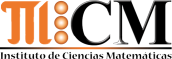 Examen de Mejoramiento de Muestreo y MultivariadoExplique las diferencias entre el muestreo aleatorio simple y estratificado, además considerando los siguientes estratos:            Estrato 1: 1,2)       Estrato 2: 7,8,9,10Calcule la media de la población, la varianza y cuasivarianza de la poblaciónConsidere muestras de tamaño 3 y usando muestreo aleatorio simple, determine la función de probabilidad de la media aritmética.Use muestreo aleatorio estratificado con afijación proporcional y considerando muestras de tamaño 3, determine la función de probabilidad de la media aritmética.Compare varianza de los estimadores.A continuación se presentan los resultados de un análisis de regresión al relacionar el número de materias en las que se matricularon durante el primer semestre de su vida(Y) y la edad del individuo (X):Regresion Equation: Y=3.50+0.084X        Predictor         Coeficiente     S.E. Coef       T          pvalue        Constante        3.499             2.345            1.49      0.142        X                    0.0839           0.1309           0.64      0.525       R-Sq=0.8%         R-Sq(adj)=0.0%       Analysis of Variance       Source                DF          SS          MS              F        p       Regression            1        0.3224     0.3224       0.41    0.525       Residual Error     48     37.6776     0.7849        Total                    49     38Explique Regresión Logística, en qué consiste la técnica, cómo se obtienen los estimadores  de los coeficientes del modelo, que es el odd ratio, y ponga la prueba de bondad del modelo y explique con sus palabras qué es lo que hace el estadístico χ2Fuente: Probabilidad y Estadìstica: Gaudencio ZuritaNombre:Fecha: